Verbs in the KitchenVERBPRONUNCIATIONTRANSLATIONbake[beɪk]cept (konditorijas izstrādājumus)barbecue/ˈbɑrbɪˌkju:/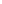 cept uz režģiem, uz atklātas liesmasbeat/bi:t/kult, putotblend/blend/sajaukt, samaisītboil/bɔɪl/vārītchop/tʃɒp/kapāt, sakapāt, sacirst, sasmalcinātcook[kʊk]gatavot ēdienucrush/krʌʃ/sasmalcināt, sadrupināt, saberztcut[kʌt]grieztdeep-fry /ˈdi:pˈfraɪ/fritētdefrost /dɪˈfrɔst/ atkausēt, atlaidinātdice/daɪs/griezt kubiņosdrain/dreɪn/nokāst, nosusinātfill [fɪl]pildīt, piepildītfry/fraɪ/ cept uz pannasgarnish/'gɑ:nɪʃ/garnēt/pievienot piedevasgrate/greɪt/rīvētgrill /grɪl/grilēts (uz restēm cepts) heat/hi:t/uzkarsētmash/mæʃ/ veidot biezeni; saberzt, sagrūstmix  /mɪks/sajaukt, samaisītpeel/pi:l/mizot, lobītpour/pɔ:/liet, ielietroast[rəʊst]cept, grauzdētsauté /soʊˈteɪ, sɔ-/cept sautējotseason  ['si:zn]pievienot garšvielassimmer ['sɪmə]vārīt uz lēnas ugunsslice /slaɪs/griezt šķēlēssteam/sti:m/tvaicētstew/stu:, stju:/sautēt